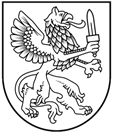 Latgales plānošanas reģiona (LPR) Latgales uzņēmējdarbības centrsRēzekne, Informatīvais seminārsDrošas un kvalitatīvas pārtikas ražošana no augu un dzīvnieku valsts produktiemNorises vieta: Rēzekne, Atbrīvošanas aleja 95, Rēzekne, 1.st.Datums: 24.10.2018.ProgrammaInteresentus lūdzam iepriekš pieteikties, aizpildot pieteikuma formu vietnē:https://goo.gl/forms/7fqcFBqDhq6888883LPR Latgales uzņēmējdarbības centra konsultants Boriss Varlamovs, tālr. 28792813LaiksSatursLektors13:00-14:00Droša un kvalitatīva pārtika.Ķīmiskais piesārņojums, kas rodas pārtiku pārstrādājot/pagatavojot. (Mikro)bioloģiskais piesārņojums. Faktori, kas ietekmē produktu kvalitāti. Laboratoriskie pakalpojumi kvalitātes izvērtēšanai (kur Latvijā veic, kādas izmaksas).Asnate Ķirse Pārtikas tehnoloģijas fakultātes pētniece un viesdocente (Dr.sc.ing. Pārtikas zinātnes, Pārtikas produktu kvalitātes apakšnozarē)14:00-15:00Augu valsts produktu kvalitāte. Augļi, dārzeņi un graudaugi.Asnate Ķirse 15:00-15:15Kafijas pauze/pārtraukums15:15-16:15Dzīvnieku valsts produktu kvalitāte. Piena produkti. Kūpinājumi.Asnate Ķirse 